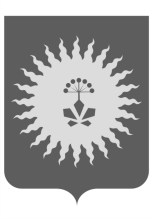 АДМИНИСТРАЦИЯАНУЧИНСКОГО МУНИЦИПАЛЬНОГО ОКРУГАПРИМОРСКОГО КРАЯ
Р А С П О Р Я Ж Е Н И Е13.02.2024г.                              с. Анучино                                       № 82-раОб утверждении карты комплаенс-рисков нарушения антимонопольного законодательства в администрации Анучинского муниципального округа Приморского края на 2024 год	В соответствии с Указом Президента Российской Федерации от 21.12.2017 года № 618 «Об основных направлениях государственной политики по развитию конкуренции», распоряжением Правительства Российской Федерации от 18.10.2018 № 2258-р «Об утверждении методических рекомендаций по созданию и организации федеральными органами исполнительной власти системы внутреннего обеспечения соответствия требованиям антимонопольного законодательства», распоряжением Губернатора Приморского края от 28.02.2019 года № 52-рг «О мерах по созданию и организации системы внутреннего обеспечения соответствия требованиям антимонопольного законодательства деятельности органов исполнительной власти Приморского края», постановлением администрации Анучинского муниципального округа Приморского края от 22.02.2021 года № 34 «Об организации системы внутреннего обеспечения соответствия требованиям антимонопольного законодательства в администрации Анучинского муниципального округа Приморского края», 1. Утвердить карту комплаенс-рисков администрации Анучинского муниципального округа, согласно приложению.2. Общему отделу администрации Анучинского муниципального округа разместить настоящее распоряжение разместить на официальном сайте администрации Анучинского муниципального округа, в информационно-телекоммуникационной сети Интернет.3. Контроль за выполнением настоящего постановления оставляю за собой.Глава Анучинского муниципального округа                                                           С.А. ПонуровскийПриложениек распоряжению администрацииАнучинского муниципального округаот 13 февраля 2024 года № 82-раКарта комплаенс-рисков администрации Анучинского муниципального округа Приморского края№ п/пВид комплаенс-рискаПричины и условия возникновения рисковУровень рискаНаличие (отсутствие) остаточных рисковВероятность повторного возникновения рисков1.Нарушение антимонопольного законодательства при осуществлении закупок товаров, работ, услуг для обеспечения муниципальных нуждОшибочное применение норм 44-ФЗ от 05.04.2013; отсутствие достаточной квалификации у специалистов; высокая нагрузка у специалистов; несогласованность структурных подразделенийНизкийВозможенМаловероятно2.Принятие НПА в сферах деятельности администрации Анучинского муниципального округа, содержащих положения, влекущие нарушения антимонопольного законодательстваНедостаточное знание действующего законодательства; несвоевременное отслеживание изменений законодательстваНизкийВозможенМаловероятно